Terrine de légumes d'été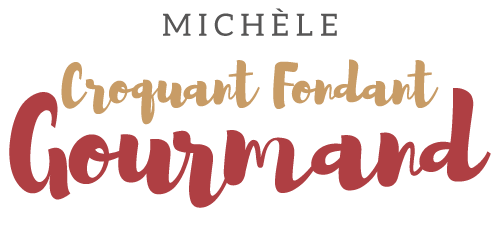  Pour 6 Croquants-Gourmands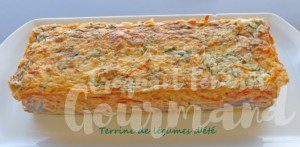  - 1 oignon rouge
- 1 poivron jaune
- 1 poivron rouge
- 2 courgettes
- 2 carottes
- 5 pétales de tomates confites
- 5 filets d'anchois
- 1 càs de câpres
- 4 œufs
- 125 g de crème épaisse
- 75 g de parmesan râpé
- 1 bouquet de basilic
- Huile d'olive
- 1 petite càc de sel & poivre du moulin
1 moule à cake de 26 cm x 11 chemisé de papier cuisson
Préchauffage du four à 150°C 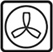  Éplucher l'oignon et les carottes.
Couper les poivrons en deux et retirer les graines et les filaments blancs.
Couper tous les légumes en tagliatelles. 
Faire fondre chaque légume séparément dans une poêle à couvert avec quelques gouttes d'huile et une cuillerée d'eau pendant 8 minutes.
Laisser refroidir.
Couper les tomates confites en dés.
Égoutter les filets d'anchois et les câpres.
Mélanger dans un saladier les œufs, la crème, le sel, le parmesan, du poivre et quelques feuilles de basilic ciselées.
Monter les légumes dans la terrine en couches successives en incorporant les tomates confites en dés, les filets d'anchois allongés et parsemer de câpres.
Monter les légumes dans la terrine en couches successives en incorporant les tomates confites en dés et les filets d'anchois allongés.
Arroser de la crème au parmesan et piquer avec une fourchette pour la faire pénétrer.
Enfourner pour 40 minutes.
Laisser bien refroidir avant de démouler délicatement.
Réfrigérer la terrine pendant au-moins 2 heures (jusqu'au lendemain pour moi) avant de la découper en tranches
Vous pouvez l'accompagner d'une mayonnaise maison, d'un coulis de poivron ou de pesto.